2014.11.5HW due: gold Qing, Dian, Ying, QuTitle: Review HobbiesWrite 3 sentences using these pictures. Use as many characters as you know and pinyin where necessary. 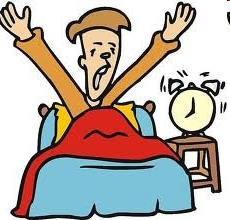 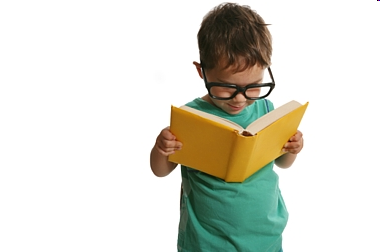 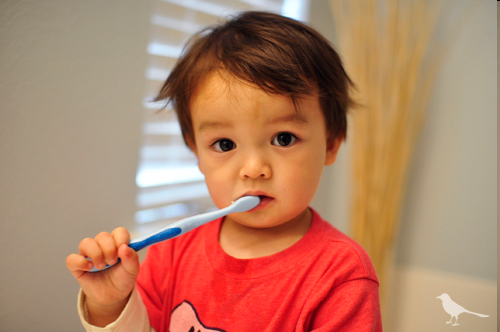 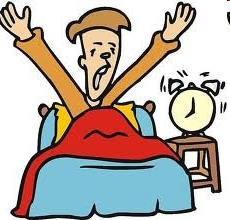 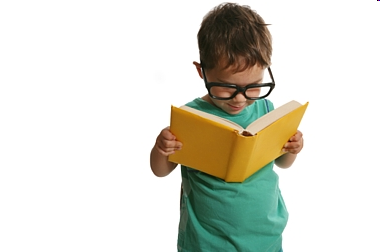 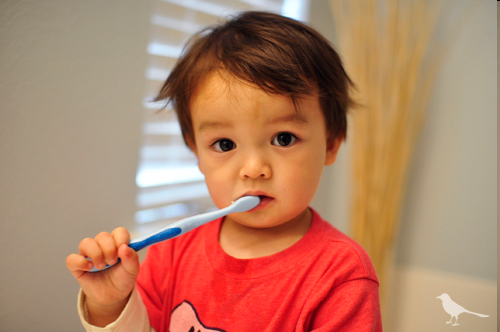 